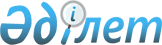 О внесении изменений в решение маслихата района Шал акына от 25 декабря 2009 года N 20/1 "О районном бюджете на 2010-2012 годы"
					
			Утративший силу
			
			
		
					Решение маслихата района Шал акына Северо-Казахстанской области от 3 ноября 2010 года N 31/1. Зарегистрировано Управлением юстиции района Шал акына Северо-Казахстанской области 7 декабря 2010 года N 13-14-118. Утратило силу - решением маслихата района Шал акына Северо-Казахстанской области от 28 февраля 2011 года N 34/4

      Сноска. Утратило силу - решением маслихата района Шал акына Северо-Казахстанской области от 28.02.2011 N 34/4      В соответствии со статьей 109 Бюджетного Кодекса Республики Казахстан от 4 декабря 2008 года № 95-IV, подпунктом 1) пункта 1 статьи 6 Закона Республики Казахстан «О местном государственном управлении и самоуправлении в Республике Казахстан» от 23 января 2001 года № 148 районный маслихат РЕШИЛ:



      1. Внести в решение маслихата района Шал акына от 25 декабря 2009 года № 20/1 «О районном бюджете на 2010-2012 годы» (зарегистрировано в Реестре государственной регистрации нормативных правовых актов 13-14-95 от 01 февраля 2010 года, опубликовано в районной газете «Парыз» от 19 февраля 2010 года № 8 и районной газете «Новатор» от 12 февраля 2010 года № 8) следующие изменения:

      в пункте 1:

      подпункте 1)

      цифры «1704307» заменить цифрами «1780117,9»;

      цифры «195996» заменить цифрами «193500»;

      цифры «912» заменить цифрами «3299»;

      цифры «13106» заменить цифрами «13215»;

      цифры «1494293» заменить цифрами «1570103,9»;

      подпункте 2)

      цифры «1670463,1» заменить цифрами «1746274»;

      приложения 1, 4, 7, 9 к указанному решению изложить в новой редакции согласно приложению 1, 2, 3, 4 к настоящему решению (прилагается).



      2. Настоящее решение вводится в действие с 1 января 2010 года.      Председатель ХХХI сессии                   Секретарь

      районного маслихата                        районного маслихата

      И. Байзаков                                Н. Дятлов

Приложение № 1

к решению XXXI сессии маслихата района Шал акына

от 3 ноября 2010 года № 31/1Приложение № 1

к решению XX сессии маслихата района Шал акына

от 25 декабря 2009 года № 20/1 Бюджет района Шал акына на 2010 год

Приложение № 2

к решению XXXI сессии маслихата района Шал акына

от 3 ноября 2010 года № 31/1Приложение № 4

к решению XX сессии маслихата района Шал акына

от 25 декабря 2009 года № 20/1 Трансферты и бюджетные кредиты из вышестоящих органов государственного управления на 2010 годпродолжение таблицы

Приложение № 3

к решению XXXI сессии маслихата района Шал акына

от 3 ноября 2010 года № 31/1Приложение № 7

к решению XX сессии маслихата района Шал акына

от 25 декабря 2009 года № 20/1 Бюджет аппаратов акимов сельских округов и города Сергеевка на 2010 год

Приложение № 4

к решению XXXI сессии маслихата района Шал акына

от 3 ноября 2010 года № 31/1Приложение № 9

к решению XX сессии маслихата района Шал акына

от 25 декабря 2009 года № 20/1 Перечень выплат отдельным категориям нуждающихся граждан по решениям местных представительных органов на 2010 год по программе 451-007-000 "Социальная помощь отдельным категориям нуждающихся граждан по решениям местных представительных органов"
					© 2012. РГП на ПХВ «Институт законодательства и правовой информации Республики Казахстан» Министерства юстиции Республики Казахстан
				Кате

гор

иякла

сспод

кла

ссНаименованиеСумма

тыс.тенге123АБ1) Доходы1) Доходы1) Доходы1) Доходы1780117,91Налоговые поступления193500101Подоходный налог52621012Индивидуальный подоходный налог5262103Социальный налог1213661031Социальный налог121366104Hалоги на собственность481301041Hалоги на имущество156711043Земельный налог79131044Hалог на транспортные средства204261045Единый земельный налог4120105Внутренние налоги на товары, работы и услуги166421052Акцизы20591053Поступления за использование природных и других ресурсов86601054Сборы за ведение предпринимательской и профессиональной деятельности5923108Обязательные платежи, взимаемые за совершение юридически значимых действий и (или) выдачу документов уполномоченными на то государственными органами или должностными лицами21001081Государственная пошлина21002Неналоговые поступления3299201Доходы от государственной собственности8552015Доходы от аренды имущества, находящегося в государственной собственности85502Поступления от реализации товаров (работ, услуг) государственными учреждениями, финансируемыми из государственного бюджета611Поступления от реализации товаров (работ, услуг) государственными учреждениями, финансируемыми из государственного бюджета61206Прочие неналоговые поступления23832061Прочие неналоговые поступления23833Поступления от продажи основного капитала1321501Продажа государственного имущества, закрепленного за государственными учреждениями10351Продажа государственного имущества, закрепленного за государственными учреждениями1035303Продажа земли и нематериальных активов121803031Продажа земли120412Продажа нематериальных активов1394Поступления трансфертов1570103,9402Трансферты из вышестоящих органов государственного управления1570103,94022Трансферты из областного бюджета1570103,9Функц.группаФункц.группаФункц.группаФункц.группаСумма

тыс.тенгеАдминистратор бюджетных программАдминистратор бюджетных программАдминистратор бюджетных программСумма

тыс.тенгеПрограммаСумма

тыс.тенгеНаименованиеСумма

тыс.тенге2) Затраты:1746274,001Государственные услуги общего характера146104,901112Аппарат маслихата района (города областного значения)989001112001Услуги по обеспечению деятельности маслихата района (города областного значения)974001112004Материально-техническое оснащение государственных органов15001122Аппарат акима района (города областного значения)4269101122001Услуги по обеспечению деятельности акима района (города областного значения)4269101123Аппарат акима района в городе, города районного значения, поселка, аула (села), аульного (сельского) округа7894101123001Услуги по обеспечению деятельности акима района в городе, города районного значения, поселка, аула (села), аульного (сельского) округа77302023Материально-техническое оснащение государственных органов163901452Отдел финансов района (города областного значения)8153,401452001Услуги по реализации государственной политики в области исполнения бюджета района (города областного значения) и управления коммунальной собственностью района (города областного значения)7260,201452003Проведение оценки имущества в целях налогообложения231,8004Организация работы по выдаче разовых талонов и обеспечение полноты сбора сумм от реализации разовых талонов661,401453Отдел экономики и бюджетного планирования района (города областного значения)6429,501453001Услуги по реализации государственной политики в области формирования и развития экономической политики, системы государственного планирования и управления района (города областного значения)6429,502Оборона473502122Аппарат акима района (города областного значения)473502122005Мероприятия в рамках исполнения всеобщей воинской обязанности473504Образование112433404464Отдел образования района (города областного значения)1804004464009Обеспечение деятельности организаций дошкольного воспитания и обучения1804004123Аппарат акима района в городе, города районного значения, поселка, аула (села), аульного (сельского) округа10004123005Организация бесплатного подвоза учащихся до школы и обратно в аульной (сельской) местности10004464Отдел образования района (города областного значения)105611104464003Общеобразовательное обучение101830904464006Дополнительное образование для детей3780204464Отдел образования района (города областного значения)5008304464001Услуги по реализации государственной политики на местном уровне в области образования392904464004Информатизация системы образования в государственных учреждениях образования района (города областного значения)200004464005Приобретение и доставка учебников, учебно-методических комплексов для государственных учреждений образования района (города областного значения)570104464011Капитальный, текущий ремонт объектов образования в рамках реализации стратегии региональной занятости и переподготовки кадров3845306Социальная помощь и социальное обеспечение116230,406451Отдел занятости и социальных программ района (города областного значения)102086,906451002Программа занятости2056406451004Оказание социальной помощи на приобретение топлива специалистам здравоохранения, образования, социального обеспечения, культуры и спорта в сельской местности в соответствии с законодательством Республики Казахстан78206451005Государственная адресная социальная помощь682806451007Социальная помощь отдельным категориям нуждающихся граждан по решениям местных представительных органов834306451010Материальное обеспечение детей-инвалидов, воспитывающихся и обучающихся на дому97906451014Оказание социальной помощи нуждающимся гражданам на дому1502506451016Государственные пособия на детей до 18 лет3095406451017Обеспечение нуждающихся инвалидов обязательными гигиеническими средствами и предоставление услуг специалистами жестового языка, индивидуальными помощниками в соответствии с индивидуальной программой реабилитации инвалида3613020Выплата единовременной материальной помощи участникам и инвалидам Великой Отечественной войны, а также лицам, приравненным к ним, военнослужащим, в том числе уволенным в запас (отставку), проходившим военную службу в период с 22 июня 1941 года по 3 сентября 1945 года в воинских частях, учреждениях, в военно-учебных заведениях, не входивших в состав действующей армии, награжденным медалью «За победу над Германией в Великой Отечественной войне 1941-1945 гг.» или медалью «За победу над Японией», проработавшим (прослужившим) не менее шести месяцев в тылу в годы Великой Отечественной войны к 65-летию Победы в Великой Отечественной войне14998,906451Отдел занятости и социальных программ района (города областного значения)14143,506451001Услуги по реализации государственной политики на местном уровне в области обеспечения занятости социальных программ для населения13508,506451011Оплата услуг по зачислению, выплате и доставке пособий и других социальных выплат63507Жилищно-коммунальное хозяйство6922507458Отдел жилищно-коммунального хозяйства, пассажирского транспорта и автомобильных дорог района (города областного значения)50007458004Обеспечение жильем отдельных категорий граждан50007458Отдел жилищно-коммунального хозяйства, пассажирского транспорта и автомобильных дорог района (города областного значения)5860307458012Функционирование системы водоснабжения и водоотведения322707458032Развитие инженерно-коммуникационной инфраструктуры и благоустройство населенных пунктов в рамках реализации cтратегии региональной занятости и переподготовки кадров5537607458Отдел жилищно-коммунального хозяйства, пассажирского транспорта и автомобильных дорог района (города областного значения)1012207458015Освещение улиц в населенных пунктах240007458016Обеспечение санитарии населенных пунктов305007458017Содержание мест захоронений и захоронение безродных6807458018Благоустройство и озеленение населенных пунктов460408Культура, спорт, туризм и информационное пространство6656308123Аппарат акима района в городе, города районного значения, поселка, аула (села), аульного (сельского) округа2425808123006Поддержка культурно-досуговой работы на местном уровне2425808455Отдел культуры и развития языков района (города областного значения)1038008455003Поддержка культурно-досуговой работы1038008465Отдел физической культуры и спорта района (города областного значения)150008465007Подготовка и участие членов сборных команд района (города областного значения) по различным видам спорта на областных спортивных соревнованиях150008455Отдел культуры и развития языков района (города областного значения)1423808455006Функционирование районных (городских) библиотек1381608455007Развитие государственного языка и других языков народа Казахстана42208456Отдел внутренней политики района (города областного значения)580408456002Услуги по проведению государственной информационной политики через газеты и журналы580408455Отдел культуры и развития языков района (города областного значения)328608455001Услуги по реализации государственной политики на местном уровне в области развития языков и культуры328608456Отдел внутренней политики района (города областного значения)375008456001Услуги по реализации государственной политики на местном уровне в области информации, укрепления государственности и формирования социального оптимизма граждан375008465Отдел физической культуры и спорта района (города областного значения)334708465001Услуги по реализации государственной политики на местном уровне в сфере физической культуры и спорта334710Сельское, водное, лесное, рыбное хозяйство, особо охраняемые природные территории, охрана окружающей среды и животного мира, земельные отношения151099474Отдел сельского хозяйства и ветеринарии района (города областного значения)15739001Услуги по реализации государственной политики на местном уровне в сфере сельского хозяйства и ветеринарии13557004Материально-техническое оснащение государственных органов34110473005Обеспечение функционирования скотомогильников (биотермических ям)440099Реализация мер социальной поддержки специалистов социальной сферы сельских населенных пунктов за счет целевых трансфертов из республиканского бюджета140110467Отдел строительства района (города областного значения)12228810467012Развитие объектов водного хозяйства12228810463Отдел земельных отношений района (города областного значения)507110463001Услуги по реализации государственной политики в области регулирования земельных отношений на территории района (города областного значения)5071474Отдел сельского хозяйства и ветеринарии района (города областного значения)8001013Проведение противоэпизоотических мероприятий800111Промышленность, архитектурная, градостроительная и строительная деятельность409811467Отдел строительства района (города областного значения)409811467001Услуги по реализации государственной политики на местном уровне в области строительства409812Транспорт и коммуникации1318812458Отдел жилищно-коммунального хозяйства, пассажирского транспорта и автомобильных дорог района (города областного значения)228812458023Обеспечение функционирования автомобильных дорог228812458Отдел жилищно-коммунального хозяйства, пассажирского транспорта и автомобильных дорог района (города областного значения)1090012458008Ремонт и содержание автомобильных дорог районного значения, улиц городов и населенных пунктов в рамках реализации стратегии региональной занятости и переподготовки кадров1000012458024Организация внутрипоселковых (внутригородских) внутрирайонных общественных пассажирских перевозок90013Прочие778613469Отдел предпринимательства района (города областного значения)366713469001Услуги по реализации государственной политики на местном уровне в области развития предпринимательства и промышленности366713458Отдел жилищно-коммунального хозяйства, пассажирского транспорта и автомобильных дорог района (города областного значения)411913458001Услуги по реализации государственной политики на местном уровне в области жилищно-коммунального хозяйства, пассажирского транспорта и автомобильных дорог411915Трансферты42910,715Трансферты42910,715452Отдел финансов района (города областного значения)42910,7020Целевые текущие трансферты в вышестоящие бюджеты в связи с изменением фонда оплаты труда в бюджетной сфере4254515006Возврат неиспользованных (недоиспользованных) целевых трансфертов27,7016Возврат, использованных не по целевому назначению целевых трансфертов3383)Чистое бюджетное кредитование3461,2Бюджетные кредиты356010Сельское, водное, лесное, рыбное хозяйство, особо охраняемые природные территории, охрана окружающей среды и животного мира, земельные отношения356010Сельское хозяйство356010474Отдел сельского хозяйства и ветеринарии района (города областного значения)356010462009Бюджетные кредиты для реализации мер социальной поддержки специалистов социальной сферы сельских населенных пунктов35605Погашение бюджетных кредитов98,8001Погашение бюджетных кредитов98,81Погашение бюджетных кредитов, выданных из государственного бюджета98,84) Сальдо по операциям с финансовыми активами35080Приобретение финансовых активов3508013Прочие35080452Отдел финансов района (города областного значения)35080014Формирование и увеличение уставного капитала юридических лиц350805) Дефицит (профицит) бюджета-4697,36)Финансирование дефицита4697,3(использование профицита) бюджетаКа

те

го

риякла

ссПод

кла

ссНаименованиеСумма

тыс.тенге123АБ7Поступление займов356001Внутренние государственные займы35602Договоры займа3560Функц. группаФункц. группаФункц. группаФункц. группаСумма

тыс.тенгеАдминистратор бюджетных программАдминистратор бюджетных программАдминистратор бюджетных программСумма

тыс.тенгеПрограммаПрограммаСумма

тыс.тенгеНаименованиеСумма

тыс.тенге16Погашение займов98,8452Отдел финансов района (города областного значения)98,8008Погашение долга местного исполнительного органа перед вышестоящим бюджетом98,8Ка

те

го

риякла

ссПод

кла

ссНаименованиеСумма

тыс.тенге123АБ8Используемые остатки бюджетных средств1236,101Остатки бюджетных средств1236,11Свободные остатки бюджетных средств1236,1Функ.

груп

паАдми

нис

тра

тор

бюд

жет

ных

про

гра

ммПро

гра

ммаНаименованиеВсего:Республиканские трансферты и бюджетные кредитыРеспубликанские трансферты и бюджетные кредитыФунк.

груп

паАдми

нис

тра

тор

бюд

жет

ных

про

гра

ммПро

гра

ммаНаименованиеВсего:Итого:текущие2) Затраты:407199,9246775,9120927,901Государственные

услуги общего ха-

рактера9200,09110,09110,001123Аппарат акима района в городе, города районного значения, поселка, аула (села), аульного (сельского) округа9200,09110,09110,001123001Услуги по

обеспечению деятельности акима района в городе, города районного значения, поселка, аула (села),

аульного (сельского) округа7861,07771,07771,0023Материально-

техническое оснащение государственных органов1339,01339,01339,004Образование212930,073032,073032,004464Отдел образования района (города областного значения)100,00,00,004464009Обеспечение деятельности организаций дошкольного воспитания и обучения100,00,00,004464Отдел образования района (города областного значения)207129,069331,069331,004464003Общеобразователь

ное обучение207048,069331,069331,004464006Дополнительное образование для детей81,00,00,004464Отдел образования района (города областного значения)5701,03701,03701,004464004Информатизация системы образования в государственных учреждениях образования района (города областного значения)2000,00,00,004464005Приобретение и доставка учебников, учебно-

методических комплексов для государственных учреждений образования района (города областного значения)3701,03701,03701,006Социальная помощь и социальное обеспечение30904,925817,925817,906451Отдел занятости и социальных программ района (города областного значения)30878,925817,925817,906451005Государственная адресная социальная помощь4802,04802,04802,006451007Социальная помощь отдельным категориям нуждающихся граждан по решениям местных представительных органов4157,00,00,006451016Государственные пособия на детей до 18 лет8927,08927,08927,0020Выплата единовременной материальной помощи участникам и инвалидам Великой Отечественной войны, а также лицам, приравненным к ним, военнослужащим, в том числе уволенным в запас (отставку), проходившим военную службу в период с 22 июня 1941 года по 3 сентября 1945 года в воинских частях, учреждениях, в военно-учебных заведениях, не входивших в состав действующей армии, награжденным медалью «За победу над Германией в Великой Отечественной войне 1941-1945 гг.» или медалью «За победу над Японией», проработавшим (прослужившим) не менее шести месяцев в тылу в годы Великой Отечественной войны к 65-летию Победы в Великой Отечественной войне0,00,012088,906451Отдел занятости и социальных программ района (города областного значения)26,00,00,006451001Услуги по реализации государственной политики на местном уровне в области обеспечения занятости социальных программ для населения26,00,00,008Культура, спорт, туризм и информационное пространство349,00,00,008123Аппарат акима района в городе, города районного значения, поселка, аула (села), аульного (сельского) округа199,00,00,008123006Поддержка культурно-

досуговой работы на местном уровне199,00,008455Отдел культуры и развития языков района (города областного значения)118,00,00,008455003Поддержка культурно-

досуговой работы118,00,008455Отдел культуры и развития языков района (города областного значения)32,00,00,008455006Функционирование районных (городских) библиотек32,00,010Сельское, водное, лесное, рыбное хозяйство, особо охраняемые природные территории, охрана окружающей среды и животного мира, земельные отношения138816,0138816,012968,010474Отдел сельского хозяйства и ветеринарии района (города областного значения)4961,04961,01401,010462009Бюджетные кредиты для реализации мер социальной поддержки специалистов социальной сферы сельских населенных пунктов3560,03560,00,010462099Реализация мер социальной поддержки специалистов социальной сферы сельских населенных пунктов за счет целевых трансфертов из республиканского бюджета1401,01401,01401,010467Отдел строительства района (города областного значения)122288,0122288,00,010467012Развитие водного хозяйства122288,0122288,00,0474Отдел сельского хозяйства и ветеринарии района (города областного значения)11567,011567,011567,0001Услуги по реализации государственной политики на местном уровне в сфере ветеринарии3225,03225,03225,0004Материально-

техническое оснащение государственных органов341,0341,0341,0013Проведение противоэпизоотических мероприятий8001,08001,08001,013Прочие15000,00,00,013452Отдел финансов района (города областного значения)15000,00,00,0014Формирование и увеличение уставного капитала юридических лиц15000,00,00,0Трансферты из областного бюджетаТрансферты из областного бюджетаТрансферты из областного бюджетаТрансферты из областного бюджетаТрансферты из областного бюджетакредитыразвитиеИтоготекущиеразвитие3560,0122288,0160424,0145424,015000,00,00,090,090,00,00,00,090,090,00,00,00,090,090,00,00,00,00,00,00,00,00,0139898,0139898,00,00,00,0100,0100,00,00,00,0100,0100,00,00,00,0137798,0137798,00,00,00,0137717,0137717,00,00,00,081,081,00,00,00,02000,02000,00,00,00,02000,02000,00,00,00,00,00,00,00,00,05087,05087,00,00,00,05061,05061,00,00,00,00,00,00,00,00,04157,04157,00,00,00,00,00,00,00,00,00,0904,00,00,00,026,026,00,00,00,026,026,00,00,00,0349,0349,00,00,00,0199,0199,00,0199,0199,00,00,0118,0118,00,0118,0118,00,00,032,032,00,032,032,03560,0122288,00,00,00,03560,00,00,00,00,03560,00,00,00,00,00,00,00,00,00,00,0122288,00,00,00,00,0122288,00,00,00,00,00,00,00,00,00,00,00,00,00,00,00,00,00,00,00,00,00,00,00,00,00,015000,00,015000,00,00,015000,00,015000,00,00,015000,00,015000,0№ Наим

енов

ание

окру

гаЗатраты

на

Аппараты акимов сельских округов

и города 123.001.Материаль

но-техни

ческое

оснащение государст

венных органов 123.023Затраты

на

содержа

ние

библио

тек 123.006Затраты

на

поддерж

ку

культур

но-досуг

овой

работы 123.006123.005.000 Организация бесплатного подвоза учащихся до школы и обратно в аульной (сельской) местностиВсего сумма тысяч тенге1Гор

аким

ат10937,810311040,82Афан

ась

ев

ский56571031106,41827,18693,53Аю

тас

ский6501,61032027,9112,88745,34Горо

дец

кий50952031185,81707,48191,25Жана

жол

ский5030,2103802,859366Кри

воще

ков

ский5639,81031943,71518,81009305,37Ново

пок

ров

ский56941032002,21331,79130,98Октя

брь

ский4868,5103932,6111,46015,59Прии

шим

ский5648,22031256,1189,97297,210Семи

поль

ский5421,2103685,7115,76325,611Сту

пин

ский5827,32031266,7120,27417,212Сухо

ра

бов

ский5696,21031283238,8732113Юби

лей

ный5285,210313401151,37879,5ВСЕ

ГО77302163915832,98425,1100103299№ 

п/пВиды выплатСумма

(тыс.тенге)1Возмещение расходов по зубопротезированию инвалидов и участников Великой Отечественной войны и приравненных к ним1982Оплата за санаторно-курортное лечение7893Возмещение расходов оказания услуг бань и парикмахерских инвалидам и участникам Великой Отечественной войны774Дополнительное питание больным активным туберкулезом2165Социальная помощь участникам и инвалидам Великой Отечественной войны для оплаты расходов на коммунальные услуги20836Возмещение расходов инвалидам и участникам Великой Отечественной войны на авиатуры для поездки в г.Астану3637На оказание социальной помощи при рождении 4-го ребенка по 160 МРП на депозит каждому ребенку36178На выплату подъемных молодым мед.специалистам1000Итого8343